Túrakód: G_Termál-tó-8,8_(ZPS) / Táv.: 8,8 km / Szinti: 2:05 óra, (átlseb.: 4,22 km/h / Frissit: 2021-04-08Túranév: Gyalog_Termál-tó-8,8 km (ZPS)Résztávokhoz javasolt rész-szintidők (kerekített adatok, átlagsebességgel kalkulálva):Feldolgozták: Baráth László, Hernyik András, Valkai Árpád, 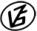 Tapasztalataidat, élményeidet őrömmel fogadjuk! 
(Fotó és videó anyagokat is várunk.)RésztávRésztávRész-szintidőRész-szintidőG_Termál-tó-8,8_(ZPS)_01-rtSpari/R-C - Termál-tó/10:330:33G_Termál-tó-8,8_(ZPS)_02-rtTermál-tó/1 - Termál-tó/20:210:54G_Termál-tó-8,8_(ZPS)_03-rtTermál-tó/2 - Termál-tó/30:161:10G_Termál-tó-8,8_(ZPS)_04-rtTermál-tó/3 - Termál-tó/50:311:41G_Termál-tó-8,8_(ZPS)_05-rtTermál-tó/5 - Termál-tó/60:171:58G_Termál-tó-8,8_(ZPS)_06-rtTermál-tó/6 - Spari/R-C0:072:05